1.pielikums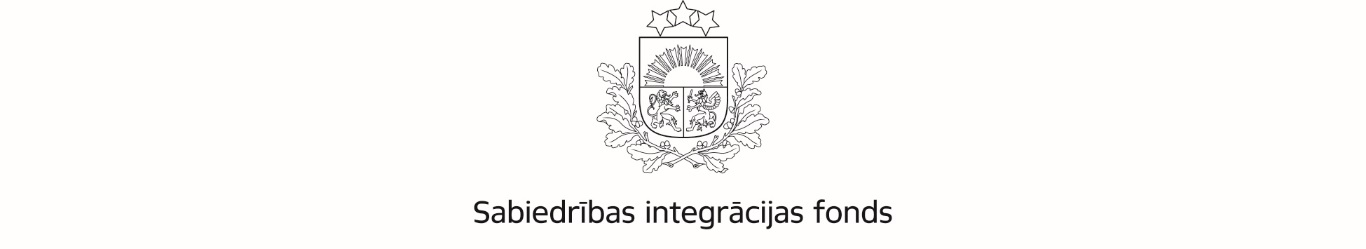 Metodiskie norādījumi Projekta pieteikuma veidlapas aizpildīšanaiVeidlapā ar zaļu norādīts, kāda informācija jāsniedz, aizpildot konkrēto informācijas lauku*Aizpilda Sabiedrības integrācijas fondsA SADAĻA INFORMĀCIJA PAR PROJEKTA IESNIEDZĒJU UN PARTNERIA 1. Projekta iesniedzēja apraksts un darbības pieredze.Norādīt informāciju par projekta iesniedzēja organizācijas galvenajām aktivitātēm un darbības virzieniem, t.sk. informāciju par organizācijas pieredzi darbā ar latviešu diasporas bērniem un jauniešiem, piemēram, nometņu, neformālās izglītības pasākumu, kultūras, sporta vai atpūtas u.c. pasākumu rīkošanā. Lūdzam norādīt nozīmīgākos pasākumus, kas īstenoti pēdējo 4 gadu  (2020. -2023.gads) laikā. A 2. Projekta iesniedzēja līdzšinējā pieredze projektu īstenošanā:Lūdzu, sniedziet informāciju par projekta iesniedzēja pieredzi pēdējo 4 gadu (2020.-2023.) laikā par organizētiem vismaz 2 pasākumiem (var norādīt arī projektus) latviešu diasporas bērniem un jauniešiem. Lūdzam norādīt ne vairāk kā 5 projektus/pasākumus. Ja ir īstenoti vairāk nekā 5 projektus/pasākumus, lūdzam norādīt informāciju par tiem pasākumiem/projektiem, kas pēc darbības jomas vai finansējuma apjoma visvairāk līdzinās šim projektam.A 3. Projekta iesniedzēja personāla (nometnes vadītājs, pasniedzēji, nodarbību vadītāji) līdzšinējā darba pieredze nometņu īstenošanā, kuru mērķa grupā iesaistīta arī diaspora:Lūdzu, sniedziet informāciju, par nometnes vadītāja un personāla darba  pieredzi nometņu īstenošanā, norādot, kad un kādās nometnēs darbinieki piedalījušies, kādus amatus ieņēmuši nometnes īstenošanas gaitā, kādus darba pienākumus veikuši un kāds ir bijis nometnes dalībnieku sastāvs, vai bijuši iesaistīti arī dalībnieki no diasporas u.tml. Nometnes vadītājam jābūt pieredzei vismaz 2 nometņu vadīšanā, pasniedzējiem un nodarbību vadītājiem jābūt pieredzei vismaz 2  nometņu īstenošanā, kuru mērķa grupā ietilpst arī diaspora. A 4. Informācija par sadarbības partneri un tā līdzdalība projektā (ja attiecināms):Pamatojiet sadarbības partnera izvēli un lomu projektā, norādiet aktivitātes, kuru īstenošanā sadarbības partneris būs iesaistīts, aprakstiet funkciju sadalījumu starp projekta iesniedzēju un sadarbības partneri.B SADAĻAPROJEKTA APRAKSTSB 1. Projekta īstenošanas periodsB 2. Projekta īstenošanas vieta/-asB 3. Projekta mērķis un nepieciešamības pamatojumsLūdzu, sniedziet informāciju, kāds ir projekta mērķis, definējiet mērķgrupas dalībnieku intereses un vajadzības, kādā veidā caur nometnes aktivitāšu īstenošanu tiks risinātas projektā identificētās nometnes dalībnieku intereses un vajadzības.B 4. Projekta kopsavilkums (VIZĪTKARTE)Kopsavilkumā ietver īsu informāciju par projektu, tā mērķiem, kā tas veicinās nacionālās identitātes stiprināšanu ilgtermiņā, galvenajiem pasākumiem, mērķa grupu, uz ko tie vērsti,  pasākumu norises vietām, un tml. Projekta apstiprināšanas gadījumā šī informācija tiks publicēta Fonda tīmekļvietnē kā projekta vizītkarte. B 5. Projekta tiešās mērķa grupas (nometnes dalībnieku) skaits un raksturojumsNorādīt plānoto nometnes dalībnieku (bērnu) skaitu sadalījumā pa reģioniem (Latvijā dzīvojošajiem bērniem) un pēc mītnes zemes (diasporas bērniem). Lūdzam ņemt vērā, ka diasporas pārstāvju īpatsvars mērķa grupā  nometnēs, kas organizētas Latvijas Republikā, nedrīkst būt mazāks par 50%. un mērķa grupas dalībnieku vecums ir no 6 līdz 18 gadiem.Sniegt plānotās mērķa grupas raksturojumu un pamatojumu, kādēļ izvēlētas konkrētās mērķa grupas, kā arī aprakstīt, kā tiks atlasīti nometnes dalībnieki (tai skaitā, kādi atlases kritēriji tiks piemēroti, ja projektā pieteiksies lielāks skaits dalībnieku, nekā plānots).B 6. Informācija par citiem iesniedzēja projektiem attiecīgajā kalendāra gadā Lai nodrošinātu, ka par izmaksām, kurām iesniegts projekta pieteikums, finansējuma saņēmējs nav saņēmis un nesaņems finansējumu no citiem avotiem, lūdzu, sniedziet informāciju par visiem pieteikuma iesniedzēja projektiem, kuri tiks īstenoti attiecīgajā kalendāra gadā, kā arī par projektiem, kurus plānots izstrādāt un iesniegt citos projektu konkursos. Lūdzam ņemt vērā, ka šajā projektā nedrīkst plānot aktivitātes, kuras tiks īstenotas citu projektu ietvaros.B 7. Projekta aktivitāšu apraksts  Lūdzu, norādiet projektā plānotās aktivitātes hronoloģiskā secībā un strukturējiet informāciju atbilstoši tabulā norādītajam.Jāņem vērā, ka projekta aktivitātēm un to īstenošanas sagaidāmajiem ieguvumiem (rezultātiem) jābūt vērstiem ne tikai uz projekta mērķa, bet arī uz programmas mērķa sasniegšanu (skatīt konkursa nolikuma 1.2.punktu).Šeit uzskaita un apraksta projekta gaitā plānotās aktivitātes. Aktivitātēm jābūt atbilstošām, praktiskām, un tām jāsaskan ar projekta mērķi un sagaidāmajiem rezultātiem, kam savukārt jābūt virzītiem uz programmas mērķa sasniegšanu.Aktivitātes ir jānumurē un jānorāda hronoloģiskā secībā. Katrai aktivitātei norāda tās īstenošanas periodu projekta ietvaros un budžeta pozīciju vai apakšpozīciju, kurā ietvertas aktivitātes īstenošanai nepieciešamās izmaksas.Kvalitātes vērtēšanā tiks vērtētas projekta aktivitātes projekta mērķa sasniegšanai (Konkursa nolikuma  6.7.2.kritērijs):-	Šim kritērijam ir noteikts minimāli nepieciešamais punktu skaits, kas ir 1 punkts, ko piešķirs, ja projekta pieteikumā plānotās aktivitātes būs vispārīgi aprakstītas, vietām trūks  pamatojuma to nepieciešamībai. Projekta aktivitāšu kopums tikai zināmā mērā veicinās projektā definēto mērķu un sagaidāmo rezultātu sasniegšanu. Plānotās aktivitātes atbildīs Konkursa nolikuma 1.6.punktam.-	Maksimālais sasniedzamais punktu skaits ir 3 punkti, ko piešķirs, ja projekta pieteikumā plānotās aktivitātes būs skaidri aprakstītas un pamatotas. Projekta aktivitāšu kopums veicinās projektā definēto mērķu un sagaidāmo rezultātu sasniegšanu. Plānotās aktivitātes atbildīs Konkursa nolikuma 1.6.punktam.B 9. Projektā iesaistītais personālsRaksturojiet projekta personāla (gan administratīvā, gan īstenošanas) profesionālai kompetencei un kvalifikācijai izvirzītās prasības atbilstoši projektā veicamajiem uzdevumiem (nometnes vadītāja amatam jānorāda konkrēta persona, jo uz projekta pieteikuma iesniegšanas brīdi jābūt zināmam).Projekta īstenošanā iesaistītais personāls ietver visus darbiniekus, kuri būs atbildīgi par projekta aktivitāšu ieviešanu. Tabulā jānorāda projekta īstenošanai nepieciešamā personāla amati (gan īstenošanas, gan administratīvā personāla), galvenie amata pienākumi un uzdevumi, kā arī to veikšanai nepieciešamā profesionālā kvalifikācija un prasmes. Ja projekta pieteikumā amatam norādītas nevajadzīgi/nesamērīgi augstas prasības kvalifikācijai un/vai pieredzei, kas pārsniedz projekta ietvaros nepieciešamo, darbinieku piesaistes vai maiņas gadījumā var rasties problēmas projektā izvirzītajā prasībām atbilstoša darbinieka piesaistīšanai.Ja projekta pieteikuma sagatavošanas periodā amata izpildītājs jau ir zināms, viņa vārdu, uzvārdu norāda atbilstošajā ailē. Uz projekta iesniegšanas brīdi ir jau jābūt zināmam nometnes vadītājam, tabulā jānorāda tā vārds, uzvārds.Atbilstoša personāla atlase projekta kvalitatīvai un atbilstošai īstenošanai ir projekta īstenotāja atbildība. Personāla CV nav jāiesniedz, taču projekta īstenošanas gaitā Fonds var prasīt skaidrot konkrēta speciālista izvēli vai iesniegt viņa CV, lai pārliecinātos, par speciālista piemērotību veicamajiem pienākumiem. Ja projekta iesniegšanas brīdī kāds no amatu kandidātiem/ pakalpojumu sniedzējiem nav zināms, projekta apstiprināšanas gadījumā kandidāts/ pakalpojuma sniedzējs ir jāizvēlas, ievērojot atklātības, brīvas konkurences principus.C SADAĻAPROJEKTA BUDŽETSProjekta budžeta veidošanai izmantojiet budžeta veidlapu Excel formātā (projektu konkursa nolikuma 2.pielikums).Budžeta pozīciju skaidrojumiLūdzu, sniedziet īsu skaidrojumu un nepieciešamības pamatojumu, un/ vai aprēķinu par projekta budžetā ietvertajām aktivitāšu īstenošanas izmaksu apakšpozīcijām, ievērojot lietderības, ekonomiskuma un efektivitātes principu.Lūdzam nodrošināt, ka projekta īstenošanai nepieciešamo piegādes, pakalpojuma vai uzņēmuma līgumu slēgšanā tiek ievērota normatīvajos aktos noteiktā līguma slēgšanas tiesību piešķiršanas procedūra un noteiktie ierobežojumi šādu līgumu slēgšanai (MK noteikumu Nr.104 11. un 12.punkts).Šajā punktā projekta iesniedzējam ir iespēja pamatot izmaksas atsevišķās budžeta pozīcijās, lai pārliecinātu vērtētājus par plānoto izmaksu nepieciešamību projekta aktivitāšu īstenošanai un atbilstību lietderības, ekonomiskuma un efektivitātes principiem (Konkursa nolikuma 5.1.2.punkts).Izmaksu ierobežojums:inventāra iegādes izmaksas, ievērojot nosacījumu, ka inventāra kopējā vērtība nepārsniedz 10% no nometnes organizēšanas kopējām attiecināmajām izmaksām;konkursiem un sacensībām paredzētās mantiskās balvas (grāmatas, sporta inventārs, galda spēles u.c.), ievērojot nosacījumu, ka balvu kopējā vērtība nepārsniedz 5% no nometnes organizēšanas kopējām attiecināmajām izmaksāmprojekta administratīvās izmaksas, kas nepārsniedz 20% no nometnes organizēšanas kopējām projekta attiecināmajām izmaksām.Kvalitātes vērtēšanā tiks vērtēta plānoto izmaksu nepieciešamība plānotajām aktivitātēm un rezultātiem (Konkursa nolikuma 6.7.5.kritērijs):Šim kritērijam ir noteikts minimāli nepieciešamais punktu skaits, kas ir 1 punkts, ko piešķirs, ja daļa (ne vairāk kā 40%) no budžetā plānotajām izmaksām nav atbilstošas, pamatotas un nepieciešamas projekta ieviešanai.Maksimāli piešķiramais punktu skaits ir 3 punkti, ko piešķirs, ja visas projekta budžetā paredzētās izmaksas ir atbilstošas, pamatotas un nepieciešamas projekta mērķa un rezultātu sasniegšanai.Neattiecināmas ir šādas izmaksas (Konkursa nolikuma 5.3.punkts):5.2.1.   izmaksas, par kurām nav pieejami izdevumus pamatojoši un maksājumus apliecinoši dokumenti;izmaksas, par kurām nav iesniegti izdevumus pamatojoši un maksājumus apliecinoši dokumenti;5.3.2.   ceļa izdevumi nometnes dalībniekiem nokļūšanai uz/no nometni;5.3.2.   jebkādas skaidrā naudā veiktas izmaksas;5.3.3.   izmaksas, kas jau tiek finansētas no citiem finanšu avotiem;5.3.4.   projekta pieteikuma sagatavošanas izmaksas;5.3.5.  personālam izmaksātās prēmijas un dāvanas vai jebkurš cits gūtais labums, tajā skaitā veselības apdrošināšana, transporta izdevumu kompensācija nokļūšanai no dzīvesvietas līdz darbavietai (izņemot nepieciešamās ārzemju komandējumu un lidojumu izmaksas);5.3.6.   aizdevuma pamatsummas un procentu maksājumu vai citu saistību segšanas izmaksas;5.3.7.   debeta procentu maksājumi par finanšu darījumiem;5.3.8.   naudas sodi, līgumsodi, nokavējuma procenti un tiesvedības izdevumi;5.3.9.   zemes un nekustamā īpašuma iegādes izmaksas;5.3.10. būvniecības un telpu remonta izmaksas.D SADAĻA APLIECINĀJUMS a.          projekta iesniedzēja biedru skaits (biedrībām) vai dibinātāju skaits (nodibinājumiem) ir šāds: projekta iesniedzējs: ir iepazinies ar visiem programmas finansējuma saņemšanas nosacījumiem, kas ir noteikti programmas Konkursa nolikumā, un projekta īstenošanas gaitā apņemas tos ievērot; uzņemas atbildību par projekta īstenošanu un vadību, kā arī par projekta rezultātiem;  ir neatkarīgs no publiskās pārvaldes institūcijām, politiskām partijām vai komerciālajām organizācijām;  neatbilst nevienam no Publisko iepirkumu likuma 42.panta otrajā daļā minētajiem kandidātu un pretendentu izslēgšanas gadījumiem; nav pasludināts par maksātnespējīgu, tai skaitā neatrodas sanācijas vai likvidācijas procesā, tā saimnieciskā darbība nav apturēta vai pārtraukta, nav uzsākta tiesvedība par tā darbības izbeigšanu vai maksātnespēju;  atbilstoši likuma “Par nodokļiem un nodevām” 7.4 pantam, tas ir iesniedzis nodokļu deklarācijas un tam nav nodokļu parādu un valsts sociālās apdrošināšanas obligāto iemaksu parādu; tā profesionālajā darbībā nav konstatēti pārkāpumi un tas nav atzīts par vainīgu nodarījumā saistībā ar profesionālo darbību ar spēkā esošu nolēmumu;  nav centies ietekmēt projektu pieteikumu vērtēšanas procesā iesaistītās personas; ir veicis neatbilstoši izlietoto līdzekļu atmaksu citu Sabiedrības integrācijas fonda administrēto programmu ietvaros (ja attiecināms); nav neatbilstoši veikto izdevumu maksājumu parādu citos projektos, kas tiek finansēti no valsts vai pašvaldību budžeta vai Eiropas Savienības politiku instrumentu un pārējām ārvalstu finanšu palīdzības programmām; tam ir pieejami stabili un pietiekami finanšu līdzekļi un citi resursi, lai noteiktajā apmērā nodrošinātu projekta priekšfinansējuma daļu, kā arī projekta īstenošanas nepārtrauktību; apņemas nodrošināt programmas finansējuma publicitātes prasību ievērošanu ar projekta īstenošanu saistītajās aktivitātēs un informatīvajos materiālos; apņemas saglabāt visu ar projekta īstenošanu saistīto dokumentāciju saskaņā ar normatīvajos aktos noteiktajām prasībām un termiņiem; ir atbildīgs par projekta pieteikumā sniegto ziņu pareizību un precizitāti; nav iesniedzis vienu un to pašu projekta pieteikumu finansēšanai no dažādiem finanšu avotiem un nepretendē saņemt dubultu finansējumu vienu un to pašu aktivitāšu īstenošanai. Apzinos, ka gadījumā, ja tiks konstatēts, ka esmu apzināti vai nolaidības dēļ sniedzis nepatiesas ziņas, projekta iesniedzējam tiks liegta iespēja saņemt atbalstu, un Sabiedrības integrācijas fonds varēs vērsties tiesībaizsardzības institūcijās. E SADAĻA – PARTNERĪBAS APLIECINĀJUMSPartnerības apliecinājums projektam _______________________________ 	(projekta nosaukums)(Aizpilda katrs projektā iesaistītais sadarbības partneris)  sadarbības partneris:ir iepazinies ar visiem programmas finansējuma saņemšanas nosacījumiem, kas ir noteikti programmas Konkursa nolikumā, un projekta īstenošanas gaitā apņemas tos ievērot;neatbilst nevienam no Publisko iepirkumu likuma 42.panta otrajā daļā minētajiem kandidātu un pretendentu izslēgšanas gadījumiem;nav pasludināts par maksātnespējīgu, tai skaitā neatrodas sanācijas vai likvidācijas procesā, tā saimnieciskā darbība nav apturēta vai pārtraukta, nav uzsākta tiesvedība par tā darbības izbeigšanu vai maksātnespēju; atbilstoši likuma “Par nodokļiem un nodevām” 7.4 pantam, tas ir iesniedzis nodokļu deklarācijas un tam nav nodokļu parādu un valsts sociālās apdrošināšanas obligāto iemaksu parādu, kas pārsniedz 150 EUR;tā profesionālajā darbībā nav konstatēti pārkāpumi un tas nav atzīts par vainīgu nodarījumā saistībā ar profesionālo darbību ar spēkā esošu nolēmumu; nav veicis krāpšanas, korupcijas vai jebkādas citas pretlikumīgas darbības;nav centies ietekmēt projektu pieteikumu vērtēšanas procesā iesaistītās personas;ir veicis neatbilstoši izlietoto līdzekļu atmaksu citu Sabiedrības integrācijas fonda administrēto programmu ietvaros (ja attiecināms); nav neatbilstoši veikto izdevumu maksājumu parādu citos projektos, kas tiek finansēti no valsts vai pašvaldību budžeta vai Eiropas Savienības politiku instrumentu un pārējām ārvalstu finanšu palīdzības programmām;apņemas saglabāt visu ar projekta īstenošanu saistīto dokumentāciju saskaņā ar normatīvajos aktos noteiktajām prasībām un termiņiem;ir atbildīgs par projekta pieteikumā sniegto ziņu pareizību un precizitāti.Apzinos, ka gadījumā, ja tiks konstatēts, ka esmu apzināti vai nolaidības dēļ sniedzis nepatiesas ziņas, projekta iesniedzējam tiks liegta iespēja saņemt atbalstu, un Sabiedrības integrācijas fonds varēs vērsties tiesībaizsardzības institūcijās.Latvijas valsts budžeta finansētās programmas                                                            “Atbalsts diasporas un Latvijas bērnu kopējām nometnēm”PROJEKTA PIETEIKUMSProjekta nosaukums:Projekta nosaukums:Projekta nosaukums koncentrētā veidā atspoguļo projekta mērķi.Projekta iesniedzējs:nosaukums latviski Projekta iesniedzējs:nosaukums latviski Norāda pilnu projekta iesniedzēja juridisko nosaukumu latviešu valodā un, ja attiecināms, oriģinālajā valodā.nosaukums oriģinālvalodānosaukums oriģinālvalodāReģistrācijas Nr.: Reģistrācijas Nr.: Norāda iesniedzēja reģistrācijas numuru (projekta pieteikumu var iesniegt tikai Latvijas Republikā reģistrēta biedrība vai nodibinājums vai ārpus Latvijas reģistrēta diasporas organizācija. Nedrīkst iesniegt nereģistrētas grupas vai kopas, jo līgumu par projekta īstenošanu Sabiedrības integrācijas fonds (Fonds) drīkst slēgt tikai ar juridisku personu).Juridiskā adrese:Juridiskā adrese:Norāda organizācijas juridisko adresi.Projekta iesniedzēja kontaktinformācija:E-pastsProjekta iesniedzēja kontaktinformācija:Tīmekļvietne Norāda, ja tāda ir.Atbildīgā amatpersona: Vārds, UzvārdsAtbildīgā amatpersona: Ieņemamais amatsAtbildīgā amatpersona: TālrunisAtbildīgā amatpersona: E-pastsProjekta iesniedzēja atbildīgā amatpersona ir tā, kurai organizācijas normatīvajos aktos, kas iesniegti un reģistrēti attiecīgos publiskos reģistros, noteiktas organizācijas pārstāvības tiesības. Gadījumos, kad noteikts, ka organizāciju var pārstāvēt tikai vairākas personas kopā (piemēram, divi valdes locekļi), Projekta pieteikumā pēc nepieciešamības iekopē papildus informācijas laukus, norādot visas personas, kam kopā ir pārstāvības tiesības, un projekta pieteikumu paraksta visas norādītās personas vai Projekta pieteikumam tiek pievienots pārējo amatpersonu ar pārstāvības tiesībām parakstīts dokuments, kas pilnvaro šajā punktā minēto amatpersonu pārstāvēt organizāciju un parakstīt projekta pieteikumu vienpersoniski.Ja organizācijas atbildīgā amatpersona projekta pieteikuma parakstīšanas brīdī atrodas īslaicīgā prombūtnē, šajā punktā norāda atbilstošos datus par organizācijas atbildīgo amatpersonu, bet projekta pieteikuma D sadaļu „Projekta iesniedzēja apliecinājums” paraksta persona, kas uz prombūtnes laiku ir norīkota pildīt viņa amata pienākumus. Projekta pieteikumam jāpievieno pilnvarojumu apliecinošus dokumentus, un šajā gadījumā augstāk norādītajai amatpersonai nav jāsakrīt ar projekta pieteikuma veidlapas D sadaļu „Projekta iesnieguma iesniedzēja apliecinājums” parakstījušo personu.Projekta iesniedzēja atbildīgā amatpersona ir tā, kurai organizācijas normatīvajos aktos, kas iesniegti un reģistrēti attiecīgos publiskos reģistros, noteiktas organizācijas pārstāvības tiesības. Gadījumos, kad noteikts, ka organizāciju var pārstāvēt tikai vairākas personas kopā (piemēram, divi valdes locekļi), Projekta pieteikumā pēc nepieciešamības iekopē papildus informācijas laukus, norādot visas personas, kam kopā ir pārstāvības tiesības, un projekta pieteikumu paraksta visas norādītās personas vai Projekta pieteikumam tiek pievienots pārējo amatpersonu ar pārstāvības tiesībām parakstīts dokuments, kas pilnvaro šajā punktā minēto amatpersonu pārstāvēt organizāciju un parakstīt projekta pieteikumu vienpersoniski.Ja organizācijas atbildīgā amatpersona projekta pieteikuma parakstīšanas brīdī atrodas īslaicīgā prombūtnē, šajā punktā norāda atbilstošos datus par organizācijas atbildīgo amatpersonu, bet projekta pieteikuma D sadaļu „Projekta iesniedzēja apliecinājums” paraksta persona, kas uz prombūtnes laiku ir norīkota pildīt viņa amata pienākumus. Projekta pieteikumam jāpievieno pilnvarojumu apliecinošus dokumentus, un šajā gadījumā augstāk norādītajai amatpersonai nav jāsakrīt ar projekta pieteikuma veidlapas D sadaļu „Projekta iesnieguma iesniedzēja apliecinājums” parakstījušo personu.Projekta iesniedzēja atbildīgā amatpersona ir tā, kurai organizācijas normatīvajos aktos, kas iesniegti un reģistrēti attiecīgos publiskos reģistros, noteiktas organizācijas pārstāvības tiesības. Gadījumos, kad noteikts, ka organizāciju var pārstāvēt tikai vairākas personas kopā (piemēram, divi valdes locekļi), Projekta pieteikumā pēc nepieciešamības iekopē papildus informācijas laukus, norādot visas personas, kam kopā ir pārstāvības tiesības, un projekta pieteikumu paraksta visas norādītās personas vai Projekta pieteikumam tiek pievienots pārējo amatpersonu ar pārstāvības tiesībām parakstīts dokuments, kas pilnvaro šajā punktā minēto amatpersonu pārstāvēt organizāciju un parakstīt projekta pieteikumu vienpersoniski.Ja organizācijas atbildīgā amatpersona projekta pieteikuma parakstīšanas brīdī atrodas īslaicīgā prombūtnē, šajā punktā norāda atbilstošos datus par organizācijas atbildīgo amatpersonu, bet projekta pieteikuma D sadaļu „Projekta iesniedzēja apliecinājums” paraksta persona, kas uz prombūtnes laiku ir norīkota pildīt viņa amata pienākumus. Projekta pieteikumam jāpievieno pilnvarojumu apliecinošus dokumentus, un šajā gadījumā augstāk norādītajai amatpersonai nav jāsakrīt ar projekta pieteikuma veidlapas D sadaļu „Projekta iesnieguma iesniedzēja apliecinājums” parakstījušo personu.Projekta vadītājs: Vārds, UzvārdsProjekta vadītājs: TālrunisProjekta vadītājs: E-pastsProjekta vadītājs ir persona, kas ir atbildīga par konkrētā projekta īstenošanas vadību un uzraudzību un ar kuru notiks komunikācija projekta apstiprināšanas gadījumā.Lūdzam ņemt vērā, ka gadījumā, ja, projektus atverot, tiks konstatēti kādi trūkumi saskaņā ar Konkursa nolikuma 6.4.punktu u.tml., Fonds elektroniski pieprasīs projekta iesniedzējam 5 darbdienu laikā novērst konstatētos trūkumus. Tādēļ ir svarīgi norādīt e-pasta adresi, kas tiek regulāri pārbaudīta.Projekta vadītājs ir persona, kas ir atbildīga par konkrētā projekta īstenošanas vadību un uzraudzību un ar kuru notiks komunikācija projekta apstiprināšanas gadījumā.Lūdzam ņemt vērā, ka gadījumā, ja, projektus atverot, tiks konstatēti kādi trūkumi saskaņā ar Konkursa nolikuma 6.4.punktu u.tml., Fonds elektroniski pieprasīs projekta iesniedzējam 5 darbdienu laikā novērst konstatētos trūkumus. Tādēļ ir svarīgi norādīt e-pasta adresi, kas tiek regulāri pārbaudīta.Projekta vadītājs ir persona, kas ir atbildīga par konkrētā projekta īstenošanas vadību un uzraudzību un ar kuru notiks komunikācija projekta apstiprināšanas gadījumā.Lūdzam ņemt vērā, ka gadījumā, ja, projektus atverot, tiks konstatēti kādi trūkumi saskaņā ar Konkursa nolikuma 6.4.punktu u.tml., Fonds elektroniski pieprasīs projekta iesniedzējam 5 darbdienu laikā novērst konstatētos trūkumus. Tādēļ ir svarīgi norādīt e-pasta adresi, kas tiek regulāri pārbaudīta.Projekta grāmatvedisVārds, UzvārdsProjekta grāmatvedisTālrunisProjekta grāmatvedisE-pastsJānorāda informācija par personu, kas projekta īstenošanas laikā veiks projekta grāmatvedības kārtošanu. Projektā ir atļauts piesaistīt grāmatvedības pakalpojuma sniedzēju, bet arī tad vēlams norādīt konkrētu personu, kas nodarbosies ar šī projekta grāmatvedību. Ja uz projekta iesniegšanas brīdi konkrēta persona nav zināma, tad šajā punktā jānorāda „Tiks izvēlēts pēc projekta apstiprināšanas”.Jānorāda informācija par personu, kas projekta īstenošanas laikā veiks projekta grāmatvedības kārtošanu. Projektā ir atļauts piesaistīt grāmatvedības pakalpojuma sniedzēju, bet arī tad vēlams norādīt konkrētu personu, kas nodarbosies ar šī projekta grāmatvedību. Ja uz projekta iesniegšanas brīdi konkrēta persona nav zināma, tad šajā punktā jānorāda „Tiks izvēlēts pēc projekta apstiprināšanas”.Jānorāda informācija par personu, kas projekta īstenošanas laikā veiks projekta grāmatvedības kārtošanu. Projektā ir atļauts piesaistīt grāmatvedības pakalpojuma sniedzēju, bet arī tad vēlams norādīt konkrētu personu, kas nodarbosies ar šī projekta grāmatvedību. Ja uz projekta iesniegšanas brīdi konkrēta persona nav zināma, tad šajā punktā jānorāda „Tiks izvēlēts pēc projekta apstiprināšanas”.Projekta identifikācijas Nr.*: Projekta identifikācijas Nr.*:  2024.LV/SP/*Jāsniedz īss projekta iesniedzēja apraksts par to, kādi ir organizācijas darbības mērķi, organizācijas līdzšinējās darbības galvenie virzieni un pēdējo 4 gadu pieredze darbā ar diasporas bērniem un jauniešiem, īstenotās aktivitātes.Tekstu vēlams rakstīt īsi un koncentrēti, neizplūstot garā stāstījumā.Nr.p.k.Pasākuma/ Projekta nosaukumsFinansējuma apjomsFinansētājs(finansējuma avots un līgumslēdzēja institūcija)Īstenošanas periodsGalvenās aktivitātes un rezultātiMērķa grupas/ Dalībnieku raksturojums (valstis, dalībnieku vecums, skaits u.tml.)Nometnes vai projekta nosaukumsĪstenošanas vieta un laiksIeņemamais amats nometnes īstenošanas laikāGalvenie veiktie pienākumi un aktivitātes, kurās bijis iesaistītsNometnē iesaistītās mērķa grupas raksturojums (valstis, dalībnieku vecums, skaits u.tml.)Nometnes vadītājs:Nometnes personāls:...Sadarbības partnera nosaukums:Norāda pilnu projekta partnera juridisko nosaukumu.Ja projektā nav plānots piesaistīt sadarbības partneri, tad šī sadaļa nav jāaizpilda. Ja projektā ir plānoti vairāki sadarbības partneri, tad projekta pieteikumā pēc nepieciešamības iekopē papildus informācijas laukus, norādot informāciju par katru sadarbības partneri atsevišķi. Vēršam uzmanību, ka partnera piesaiste projektā nav obligāta.Reģistrācijas Nr.:Norāda projekta partnera reģistrācijas numuru.Partnera juridiskā darbības forma: (atzīmēt ar x)Ārvalstīs reģistrēta diasporas sabiedriskā organizācija Partnera juridiskā darbības forma: (atzīmēt ar x)Latvijā reģistrēta biedrība vai nodibinājums Partnera juridiskā darbības forma: (atzīmēt ar x)Valsts vai pašvaldības iestāde Partnera juridiskā darbības forma: (atzīmēt ar x)Latvijā vai citās valstīs reģistrētas diasporas organizācijas vai diasporas nedēļas nogales skolas Atbildīgā amatpersona/ pilnvarotā persona:vārds, uzvārdsieņemamais amatstālruņa numurse-pasta adresePienākumi un loma projektāJāsniedz īss apraksts par projekta sadarbības partnera līdzdalību projektā. Vēršam uzmanību, ka projekta partneris nav pakalpojuma sniedzējs, bet piedalās projektā ar savām zināšanām vai mērķa grupu vai kā citādi kvalitatīvi papildina projektā plānoto mērķu sasniegšanu. Ja projektā ir plānoti vairāki sadarbības partneri, tad par katru sadarbības partneri šī sadaļa jāaizpilda atsevišķi. Izmaksas, kas sadarbības partnerim radušās saistībā ar projektā paredzēto uzdevumu izpildi, ir attiecināmās izmaksas, un projekta iesniedzējs tās sedz no projektam piešķirtā programmas finansējuma, uzskaitot tās savā grāmatvedībā. Projekta pieteikumam jāpievieno sadarbības partnera atbildīgās amatpersonas parakstīts partnerības apliecinājums (projekta pieteikuma veidlapas E sadaļa), apliecinot, ka sadarbības partneris ir iepazinies ar projekta pieteikumu un izprot savu lomu projektā.Aktivitātes Nr. Projekta plānotais īstenošanas periods,(ne agrāk kā 01.01.2024.- ne vēlāk kā 30.09.2024.)No __/___/______      dd/mm/ggggLīdz ___/___/_______         dd/mm/ggggt.sk. nometnes norises periodsNo  ___/___/_____       dd/mm/ggggLīdz  ___/___/_____         dd/mm/ggggValstsPilsēta, apdzīvota vietaProjekta mērķis ir īss, precīzs iecerētās darbības gala risinājuma formulējums. Projekta mērķis nosaka, ko plānots sasniegt, īstenojot konkrēto projektu. Projekta mērķim jābūt vērstam uz programmas “Atbalsts diasporas un Latvijas bērnu kopējām nometnēm” mērķa sasniegšanu.  Projekta mērķim jābūt reālam, izmērāmam un sasniedzamam, kā arī jāatbilst konkrētā projekta īstenošanai pieejamiem finanšu, materiāli tehniskajiem, laika un cilvēkresursiem. Projekta mērķis raksturo konkrētas izmaiņas projekta mērķa grupas statusā vai apstākļos, kurus ar projektu ir paredzēts radīt.Sniedz īsu projekta kopsavilkumu, kurā ietver informāciju parprojekta mērķi;projekta mērķa grupu;projekta galvenajām aktivitātēm;sagaidāmajiem projekta rezultātiem;projekta norises vietu.Kvalitātes vērtēšanā tiks vērtēts projekta ieguldījums projekta mērķa saniegšanai (Konkursa nolikuma 6.7.1.kritērijs):Šim kritērijam ir noteikts minimāli nepieciešamais punktu skaits, kas ir 1 punkts, ko piešķirs, ja projekta pieteikumā plānotās aktivitātes būs daļēji vērstas uz programmas mērķa sasniegšanu.Maksimālais sasniedzamais punktu skaits ir 3 punkti, ko piešķirs, ja projekta pieteikumā plānotās aktivitātes būs vērstas uz programmas mērķa sasniegšanu un diasporas nacionālās identitātes stiprināšanu ilgtermiņā..Mērķa grupas/dalībnieku nosaukums (reģioni un/vai mītnes zemes)Mērķa grupas/dalībnieku skaitsSaskaņā ar Konkursa nolikuma 1.8.2.punktu norādīt nometnes dalībnieku skaitu, norādot sadalījumu, cik dalībnieku ir no Latvijas un cik no diasporas, ja nometne tiek organizēta Latvijā.Sniedz īsu aprakstu, kādā veidā tiks uzrunāta un iesaistīta mērķa grupa. Var norādīt, ja ir līdzšinēja pieredze mērķa grupas iesaistē vai arī tiks meklēti jauni veidi, kā uzrunāt projektā plānoto mērķa grupu. Jānorāda informācija, kādā veidā tiešā mērķa grupa tiks informēta par tai pieejamajām aktivitātēm.Kvalitātes vērtēšanā tiks vērtēts projekta mērķa grupas raksturojums (Konkursa nolikuma 6.7.4.kritērijs):Šim kritērijam ir noteikts minimāli nepieciešamais punktu skaits, kas ir 1 punkts, ko piešķirs, ja projekta pieteikumā mērķa grupas būs norādītas, bet nebūs norādītas metodes, kādā veidā mērķa grupa tiks iesaistīta projekta aktivitātēs un/vai nav paredzēts veids, kā mēķauditorija tiks atlasīta. Maksimālais sasniedzamais punktu skaits ir 3 punkti, ko piešķirs, ja projekta pieteikumā būs skaidri definētas dalībnieku intereses un vajadzības un projekta nometnes saturs būs izveidots atbilstoši tām, kādā veidā mērķa grupa tiks apzināta un iesaistīta projektā, kā arī ir paredzēts veids, kādā mērķauditorija tiks atlasīta.Projekta nosaukumsStatuss(tiek gatavots/ tiek vērtēts/ ir apstiprināts/ tiek īstenots)Finansētājs(finansējuma avots un līgumslēdzēja institūcija)Galvenās projektā plānotās aktivitātesNr. p.k.Aktivitātes nosaukumsDetalizēts aktivitātes apraksts Informācijas avoti(pēc kā varēs pārliecināties, ka rezultāts sasniegts)Aktivitātes īstenošanai paredzētās budžeta izmaksu apakšpozīcijas (norādīt numuru)1.Plānots pasākums (kāds(-i), skaits, īss apraksts): norāda informāciju par aktivitātes tematiku, norāda ieviešanas metodes; norāda, piemēram, plānotā pasākuma stundu skaitu, mērķauditorijas iesaistes metodiku u.tmlNorādīt, ja attiecināms:Norises vieta: Norises laiks: Iesaistītais personāls (pasniedzēji, nodarbību vadītāji utml.): norāda, kādu personālu, nodarbību vadītājus paredzēts piesaistīt, atbildīgo par aktivitātes īstenošanu.Kvantitatīvie rezultāti:Sagaidāmie ieguvumi/uzlabojumi un rezultāti attiecībā pret projekta nepieciešamības pamatojumā aprakstīto problēmu: apraksta aktivitātes īstenošanas rezultātā sagaidāmos uzlabojumus, projekta īstenošanas rezultātā plānotās izmaiņas definētās problēmas risināšanāAktivitātes īstenošanas periods (projekta mēneši): norāda aktivitātes īstenošanas periodu projekta ietvaros.2.Utt.3Projektā ieņemamais amatsVārds, uzvārds (ja konkrēta persona ir zināma)Galvenie projektā veicamie pienākumi (norādīt aktivitātes, kurās iesaistīts)Amatam nepieciešamā kvalifikācija un prasmesNometnes vadītājsBrīvprātīgie........Nr.p.k.Izmaksu apakšpozīcijas nosaukumsSkaidrojums un pamatojums1.2....Es, projekta iesniedzēja projekta iesniedzēja nosaukums projekta iesniedzēja nosaukums atbildīgā amatpersona, vārds, uzvārds vārds, uzvārds amata nosaukums amata nosaukums ar parakstu apliecinu, ka uz projekta pieteikuma iesniegšanas dienu, ar parakstu apliecinu, ka uz projekta pieteikuma iesniegšanas dienu, dd/mm/gggg Biedra/ Dibinātāja juridiskais statuss Biedru (dibinātāju) skaits organizācijāFiziska persona Biedrība Nodibinājums Valsts iestāde Pašvaldība Pašvaldības iestāde Komersants Cits (norādīt) DOKUMENTS IR PARAKSTĪTS AR DROŠU ELEKTRONISKO PARAKSTU UN SATUR LAIKA ZĪMOGUEs, projekta iesniedzēja sadarbības partnerasadarbības partnera nosaukumssadarbības partnera nosaukumsatbildīgā amatpersona/pilnvarotais pārstāvis,vārds, uzvārdsvārds, uzvārdsamata nosaukumsamata nosaukumsar parakstu apliecinu, ka uz projekta pieteikuma iesniegšanas dienu,ar parakstu apliecinu, ka uz projekta pieteikuma iesniegšanas dienu,dd/mm/ggggDOKUMENTS IR PARAKSTĪTS AR DROŠU ELEKTRONISKO PARAKSTU UN SATUR LAIKA ZĪMOGU